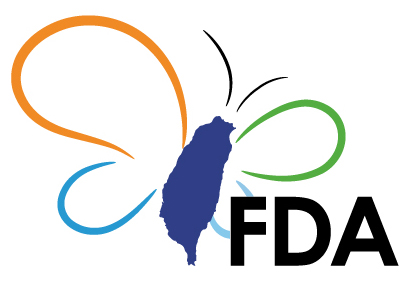 衛生福利部食品藥物管理署108年度「Mequindox代謝物標準品」採購案規格需求說明書中 華 民 國  108年 4 月衛生福利部食品藥物管理署108年度「Mequindox代謝物標準品」採購案規格需求說明書 說明：因應本署檢驗方法開發需求，採購Mequindox代謝物標準品共7項。採購標的規格、數量： 採購標的規格：標準品規格及品項表註1：若包裝量及需求數量規格不同時，須至少符合或大於兩者相乘之總量。提供該標準品GC/MS或LC/MS、NMR或IR檢測圖譜資料及分析條件。合成產品以鹽類狀態為宜，並以棕色玻璃瓶或其他合適之容器包裝。（二）本採購標的執行內容之主要部分：□ 本採購標的範圍之全部。▇ 本採購標的範圍之部分：除標準品之合成及運送，其餘部分應由得標廠商執行。交貨、履約期限：□ 廠商應自決標日起至○年○月○日前，完成履行採購標的之供    應。▓ 廠商應自決標日起▓  120  日曆天、□       工作天內，完成履行採購標的之供應。□ 其他： 1.每月由本署依所需數量通知得標廠商交貨，得標廠商需自接獲機關通知之次日起7日（□日曆天  □工作天）內交貨，如本署未再通知交貨，得標廠商不得向本署提出任何要求。四、投標廠商基本資格及應檢附之資格證明文件：（一）投標廠商基本資格（具下列■資格之一者）： □ 財（社）團法人團體、公、協、學會□公（私）立大專院校□政府機關及其附屬之研究機構■經政府合法登記之公司、行號、機構□經政府合法登記之醫療機構（含醫院、診所）經政府合法登記之合作社（二）應檢附之資格證明文件： ■	廠商登記或設立證明影本【如：如公司登記或商業登記證明文件、非屬營利事業之法人、機構或團體依法須辦理設立登記之證明文件、工廠登記證明文件、許可登記證明文件、執業執照、開業證明、立案證明或其他由政府機關或其授權機構核發該廠商係合法登記或設立之證明文件】。上開證明，廠商得以列印公開於目的事業主管機關網站之資料代之。【注意：依經濟部98年4月2日經商字第09802406680號公告：「直轄市政府及縣（市）政府依營利事業統一發證辦法所核發之營利事業登記證，自98年4月13日起停止使用，不再作為證明文件。」準此，投標廠商如以營利事業登記證作為資格證明文件，而無其他足資證明之文件者，視為資格不符】本採購屬經濟部投資審議委員會公告「具敏感性或國安(含資安)疑慮之業務範疇」之資訊服務採購，廠商不得為大陸地區廠商、第三地區含陸資成分廠商及經濟部投資審議委員會公告之陸資資訊服務業者。(上開業務範疇及陸資資訊服務業清單公開於經濟部投資審議委員會網站http://www.moeaic.gov.tw/)。本採購允許合作社參與投標，投標廠商為合作社者，應附具合作社章程，且章程業務項目需涵蓋本採購委託工作項目。  廠商納稅之證明：(1)營業稅繳稅證明：為營業稅繳款書收據聯或主管稽徵機關核章
之最近一期營業人銷售額與稅額申報書收執聯。廠商不及提出最近一期證明者，得以前一期之納稅證明代之。新設立且未屆第一期營業稅繳納期限者，得以營業稅主管稽徵機關核發之核准設立登記公函代之；經核定使用統一發票者，應一併檢附申領統一發票購票證相關文件。(本項適用於依營業稅法須報繳營業稅者之情形)(2)所得稅證明：最近一期之所得稅申報證明文件。廠商不及提出最近一年證明文件者，得以前一年之納稅證明文件代之。(3)營業稅或所得稅之納稅證明，得以相同期間內主管稽徵機關核
發之無違章欠稅之查復表代之。(4)依法免繳納營業稅或所得稅者，應繳交核定通知書影本或其他依法免稅之證明文件影本。□ 廠商依工業團體法或商業團體法加入工業或商業團體之證明影本（如：會員證）。（三）廠商需提出資格文件影本繳驗，必要時本署並得通知廠商提供正本供查驗。預估經費： （一）採購金額：新台幣（以下同）陸拾萬零伍佰 元整。■ 本案預算金額： 陸拾萬零伍佰 元整，內容如下：         （前述經費 ■含運費   □不含運費）。□ 採固定金額给付之項目及費用： 仟 佰 拾 萬 仟 佰 拾 元整。1.項目如下：2.採固定金額给付之經費，決標後無須調整各項單價。□ 核實支付項目及費用： 仟 佰 拾 萬 仟 佰 拾 元整。1. 核實支付項目如下： 2. 核實支付項目之費用： □ 採固定金額给付，決標無須調整各項單價。□ 非採固定金額给付，決標後須依決標金額比率調整各項單價。□ 本採購機關得依採購法第22條第1項第7款規定，保留未來向得標廠商增購之權利，擬增購之項目及內容：1.本案保留後續擴充之經費為 仟 佰 拾 萬 仟 佰 拾元整。2.本案保留後續擴充之項目及內容： □ 期間為     年、月□ 數量為     個 □其他：3.辦理方式：廠商應以原契約決標價金條件繼續承包，機關並得以換文方式辦理，免召開議價會議。（二）投標廠商應依各項目，分別提列各項單價後加總填報總價投標。    （三）注意：投標廠商報價不得逾預算金額，投標廠商報價超過預算金額者，依政府採購法第50條第1項第2款暨行政院公共工程委員會96年10月2日工程企字第09600396110號函規定，列為不合格標，不予減價機會。六、招標、決標方式及原則：（ㄧ）招標方式：□公開取得報價單：依中央機關未達公告金額採購招標辦法第2條第1項第3款暨第3條規定辦理。【限未達公告金額採購】■公開取得電子報價單：依中央機關未達公告金額採購招標辦法第2條第1項第3款暨第3條及第93條之1規定公開取得電子報價單規定辦理。【限未達公告金額採購】□公開招標：依採購法第18、19條辦理。□限制性招標： □依採購法第22條第1項第  款辦理。□依採購法施行細則第23條之1第2項規定以公告程序徵求受邀廠商，作為邀請比、議價之用。□依中央機關未達公告金額採購招標辦法第2條第1項第1款規定（符合採購法第22條第1項第2款）辦理。【限未達公告金額採購】□依中央機關未達公告金額採購招標辦法第2條第1項第2款規定辦理。【限未達公告金額採購】（二）決標方式： 1.採訂有底價並以  ■總價決標  □單價決標2.本案採■ 非複數決標  □ 分項、複數決標 □ 分區、複數決標□ 固定金額決標（三）決標原則：           ■依採購法第52條第1項 ■第1款 □第2款 □第3款  □第4款(合於最低價格之競標精神)。七、交貨驗收及付款方式：（一）交貨驗收及付款方式■ 本案採一次驗收，並於驗收合格無待解決事項後，給付契約價金總額。廠商應檢附發票（或收據）連同交寄證明或收貨單辦理請款。□ 本案採分批驗收、分批付款方式辦理： 1.本案採分批交貨、分批付款。每次付款按實際交付數量乘以契約單價計費，並於每次交貨完成，待本署驗收合格，無待解決事項後，核實支付契約價金。（二）其他驗收規定事項： 1.得標廠商應於履約期限屆滿之日或屆滿前，書面通知機關辦理驗收。逾履約期限屆滿之日，依契約書遲延履約規定計收逾期罰款(以機關收文日為準)。2.得標廠商實際完成交貨之日期，以採購標的送達機關指定地點，並經機關簽收為準。八、交貨驗收地點： ▇衛生福利部食品藥物管理署（台北市南港區昆陽街161-2號）□本署指定地點： 九、罰則：詳如本案契約書（草案）十、其他相關事項：（一）本案投標廠商投標文件應包括下列內容（請依本案投標須知辦理）： 1. 標價清單。2.招標投標及契約文件(三用文件)。3.投標廠商聲明書。（二）投標廠商應依規定填妥招標文件所附招標投標及契約文件、投標標價清單、投標廠商聲明書，以電子投標方式投標，並於本案截止電子投標期限前，以電子投標方式送達下列網站：以廠商代碼及密碼登入政府電子採購網(http://web.pcc.gov.tw)，於期限前完成電子投標。 （三）本案報價應含各細項費用及一切稅賦。（四）投標廠商報價不得逾預算金額，投標廠商報價超過預算金額者，依政府採購法第50條第1項第2款暨行政院公共工程委員會96年10月2日工程企字第09600396110號函規定，列為不合格標，不予減價機會。（五）本案得標廠商應繳履約保證金金額(無者免填)：       ■ 一定金額：_20,000元整_；□契約金額之一定比率：____%。（六）本案得標廠商應繳保固保證金金額(無者免填)：  □ 一定金額：______；□契約金額之一定比率：____%。（七）本案保固期限：自驗收合格之次日起算___年。（八）得標廠商之履約成果，如有侵害第3人合法權益時，由廠商負責處理，並承擔一切責任。（九）本案規格需求說明書內容，決標後均視為契約之一部分，非因不可抗力之因素，經契約雙方書面同意，不得變更。（十）本案經費係屬     年度預算，如因政府法令或立法院預算審議結果，致無法按期给付價款時，本署得通知得標廠商變更付款方式或終止契約。（十一）本案決標後，得標廠商應於決標日起3日內，依決標金額比率調整各項單價。調整後之單價分析表，應經請購單位人員審查確認無誤，始得辦理後續契約書印製事宜。（十二）決標後    日內（無者免填），得標廠商需提出詳細工作進度表及細部執行計畫，以作為履約進度掌控之依據。（十三）如對本採購案規格內容有任何疑問，請電洽本署研檢組聯絡地址： ▇衛生福利部食品藥物管理署（台北市南港區昆陽街161-2號）聯絡電話：02-2787-7717   林俞廷 小姐項目產品名稱規格包裝需求量11-desoxy-mequindox純度≥95%100 mg124-desoxy-mequindox純度≥95%100 mg131,4-bisdesoxy-mequindox純度≥95%100 mg142-isoethanol-mequindox純度≥95%100 mg152-isoethanol-1-desoxy-mequindox純度≥95%100 mg162-isoethanol-4-desoxy- mequindox純度≥95%100 mg172-isoethanol-1,4-bisdesoxy-mequindox純度≥95%100 mg1